01.04.2021 (czwartek )  –Święta coraz bliżej …1. Wspólne śpiewanie piosenki „Święta wielkanocne z jajkiem i zajączkiem”„SKACZE ZAJĄC”
Skacze drogą zając, skacze pomalutku,
Przykucnął za płotem – hop
i już w ogródku.
Kic, kic, kic cichutko skrada się do domu,
Każdemu zostawia prezent po kryjomu.
Święta Wielkanocne z jajkiem i zającem.
Słoneczne pachnące Święta wielkanocne.
(bis)
Idą chłopcy droga, idą pomalutku.
Przykucnęli cicho – hop
Hop i już w ogródku.
Naraz śmiech i wrzawa
Śmigus – dyngus! – krzyczą
I dziewczynki łapią i wodą je chlapią…
Święta Wielkanocne z jajkiem i zającem.
Słoneczne pachnące Święta wielkanocne. (bis)https://www.youtube.com/watch?v=xAhMOdXuujg
4. „Kroimy wyrazy” – Zabawa dydaktyczna – dzieci sylabizują (klaszcząc) nazwy wyrazów podanych przez rodzica. Podają liczbę sylab w wyrazie.
WYRAZY związane ze świętami wielkanocnymi: Wielkanoc, święta, jajko, pisanki, palma, życzenia, kurczątko, zajączek, baranek. Śmigus-dyngus.5.Wykonywanie wielkanocnego zająca wg wybranego przez dziecko pomysłu .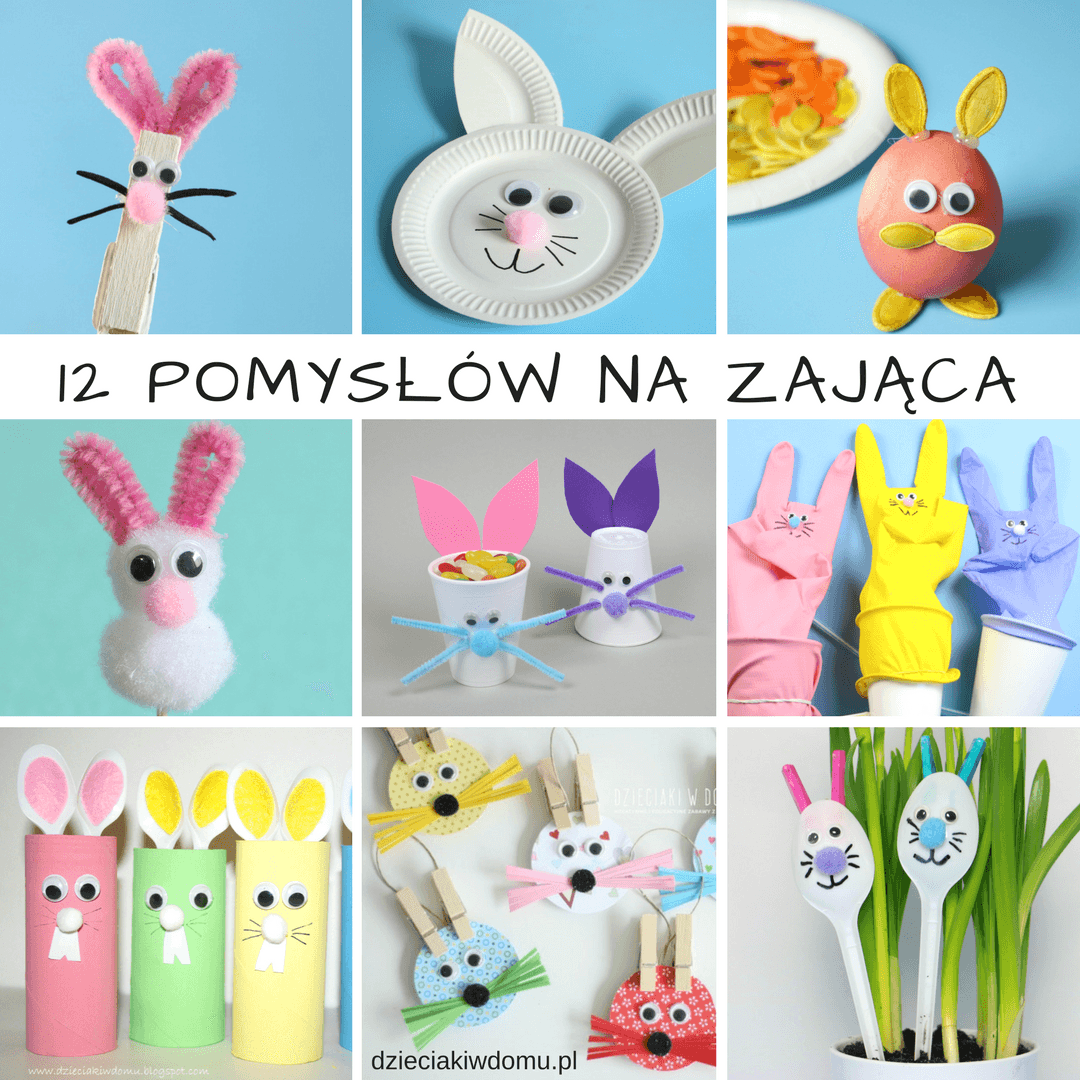 